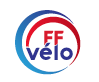 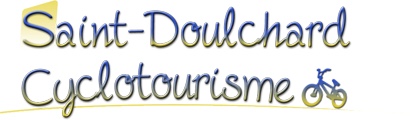 Programme de Juillet 2020 Lieu de départ des “sorties club” : 12 Avenue du Général De Gaulle  Sortie du samedi après-midi : départ à 14h00  (Faire circuit  du dimanche)Sortie du dimanche matin     : départ à  8H00Sorties du mardi et du jeudi  : départ à 08h00 Jeudi02 juilletSortie club : départ à 08h00 Circuit n° 177 de 106 km, 533 m de dénivelé                              Numéro Openrunner : 7184584St Doulchard – la rocade – D23 Pierrelay – D23 Ste Thorette – D23 Limeux – D23 Reuilly – D27 L’ Ormeteau – D2 Luçay Le Libre – D2, D16 et D83 Graçay – D19 et D63 Dampierre en Graçay – D63 St Hilaire de Court – D918 bis et D27 Chaillot – D32 les Forges – D60 Givry - D60 Foëcy – D60 Mehun sur Yèvre – D107 Marmagne – D160  Berry Bouy – D60 St Doulchard.Circuit n° 174 de 80.4 km, 333 m de dénivelé                            Numéro Openrunner: 7968968St Doulchard – la rocade – D23 Pierrelay – D23 Ste Thorette – D23 Limeux – D23 Reuilly – D165 Chéry –D68 Maurepas –D68 et D75 Massay – D75E et D18 E Méreau – D18E Brinay – D27 Quincy – D20 Mehun sur Yèvre – D107 Marmagne – D160  Berry Bouy – D60 St Doulchard.Dimanche05 juillet
Sortie club : départ à 8H00Circuit n°  169 de 102.9 km, 612 m de dénivelé                        Numéro Openrunner : 6161787Saint Doulchard – Asnières – D151 Les 4 Vents – D151St Germain du Puy– VO La Queue de Palus -  VO et D156 Moulins-sur-Yèvre  – D156 Sous la Cour – D156 et D186 Le Grand Villeboeuf – D186 et D66  Farges-en-Septaine – D36 Villabon – D12 Baugy – D12 Villequiers – D12 et D6E Chassy – D6E et D6 Nérondes – D6 Flavigny – D6 les Bourdelins – D15 Cornusse –  D15 Raymond – D15 Jussy-Champagne – D15 Crosses – D15 et D46 Soye – D15 et D2076 Bourges – Saint Doulchard.Circuit n°  169 de 81,4 km, 465 m de dénivelé                       Numéro Openrunner : 6197256Saint Doulchard – Asnières – D151 Les 4 Vents – D151St Germain du Puy– VO La Queue de Palus -  VO et D156 Moulins-sur-Yèvre  – D156 Sous la Cour – D156 et D186 Le Grand Villeboeuf – D186 et D66  Farges-en-Septaine – D36 Villabon – D12 Baugy – D10 Chollet –  D10 Raymond – D15 Jussy-Champagne – D15 Crosses – D15 et D46 Soye – D15 et D2076 Bourges – Saint DoulchardMardi07 juilletSortie club : départ à 08h00Circuit n°  186 de 102 km, 958 m de dénivelé                          Numéro Openrunner : 7338422Saint Doulchard – Asnières – D151 Les 4 Vents – D33 Saint Michel de Volangis  - D33 Soulangis – D56 et VO Le Roulier – VO Les Aix d’Angillon – D12 et C5 à droite Aubinges – C2 Morogues – D185 Humbligny – D74 Neuilly en Sancerre – D196 et D85 Château de Boucard – D74 Le Noyer  – D55 et D7  La Chapelotte – D197 et VO à droite, avant La Borne, Les Gimonets – VO et D22 Henrichemont – D11 Ménetou Salon – D11 et au rond point à la sortie VO à gauche Les Louis – VO en face Davet – VO et D33 à droite Soulangis –  D33 Saint Michel de Volangis – D33 Les 4 Vents – D151 Asnières – D104 Saint DoulchardCircuit n°  170 de 80,7 km,  691 m de dénivelé                         Numéro Openrunner : 6204623Saint Doulchard – Asnières – D151 Les 4 Vents – D33 Saint Michel de Volangis  D33 Soulangis – D56 et VO Le Roulier – VO Les Aix d’Angillon – D12 et C5 à droite Aubinges – C2 Morogues – La Borne, Les Gimonets – VO et D22 Henrichemont – D11 Ménetou Salon – D11 et au rond point à la sortie VO à gauche Les Louis – VO en face Davet – VO et D33 à droite Soulangis – D33 Saint Michel de Volangis – D33 Les 4 Vents – D151 Asnières – D104 Saint DoulchardJeudi09 juilletSortie club : départ à 08h00 Circuit n°  171 de 98.3 km,  550m de dénivelé                             Numéro Openrunner : 7186354St. Doulchard – Bourges – D976 et D179 Chalusse – D179 Osmoy – D179 Savigny– D976 et D66 Farges en Septaine – D36 Avord – D71 et VO les Marges – VO Soutrin – VO les Combes – VO Visy –D43 Laverdines – D72 Villequiers – D72 Cru – D72 Couy –D53 les Hiottes – D53 Pignoux – D53 et D10 Baugy – D12 Villabon – D36 Farges en Septaine – D66 et D98 Nohant en Goût – VO Moulins sur Yèvre – D46, D156 et VO Queue de Palus – VO St Germain du Puy – D151 les 4 Vents – St. Doulchard.Circuit N° 171 de 83,5 km  372m de dénivelé                               Numéro Openrunner : 6205286St. Doulchard – Bourges – D976 et D179 Chalusse – D179 Osmoy – D179 Savigny– D976 et D66 Farges en Septaine – D36 Avord – D71 et VO les Marges – VO Soutrin – VO les Combes – VO Visy – D102 Saligny Le Vif – D43 et D10 Baugy – D12 Villabon – D36 Farges en Septaine – D66 et D98 Nohant en Goût – VO Moulins sur Yèvre – D46, D156 et VO Queue de Palus – VO St Germain du Puy – D151 les 4 Vents – St. Doulchard.Dimanche12 juilletBRM 200  Accueil et inscription 6H30 Départ 07H00Circuit BRM 2020-2024  de 201km,  1373 m de dénivelé                          Numéro Openrunner : 10380546Sortie club : départ à 08h00Circuit n°  164 de 100.3 km, 608 m de dénivelé                          Numéro Openrunner : 5937083St. Doulchard –Bourges– Fenestrelay – St Germain du Puy – D155 Ste Solange– D52 Brécy –  Francheville– le Nuainté – Azy– D25 les Estivaux – Asnins – Charentonnay – D72 Couy – Villequiers – D12 Baugy –Villabon - Farges – D66 Savigny – D179 Osmoy– Chalusse - Soires– Bourges - St. Doulchard.Circuit n°  164 de 78,7 km,  485 m de dénivelé                          Numéro Openrunner : 7890507St. Doulchard –Bourges– Fenestrelay – St Germain du Puy – D155 Ste Solange– D52 Brécy –  Francheville– le Nuainté – Azy – D93 Etrechy – Gron – D205 St Igny – D36 Villabon - Farges – D66 Savigny – D179 Osmoy– Chalusse - Soires– Bourges - St. Doulchard.Mardi 14 juilletSortie club : départ à 08h00 Circuit n°  187 de 103,2 km, 634 m de dénivelé                            Numéro Openrunner : 6276777St. Doulchard –Bourges –D72 Trouy– D31 et VO Lazenay – VO Arçay – D88 et D177 Lapan – D35 La Grande Roche – D35 Chateauneuf sur Cher – D73 Venesmes – VO les Occans – VO Bourréas– D115 Montlouis – VO et D69 Condé – D69 et D129  La Celle Condé – D129 et D115 Chezal Benoit – D18 et D14 Mareuil sur Arnon – D87 l’Echalusse– D87, D99E et D88 Lunery – D88 Chanteloup – D88 et D103 St Caprais – D103 Pissevieille– D107E La Chapelle St Ursin – D16 et la rocade St Doulchard.Circuit n°  187 de 85,5 km,  492 m de dénivelé                        Numéro Openrunner : 6211770St. Doulchard –Bourges –D72 Trouy– D31 et VO Lazenay – VO Arçay – D88 et D177 Lapan – D35 La Grande Roche – D35 Chateauneuf sur Cher – D940 et D14 St Baudel – D14 Mareuil sur Arnon – D87 l’Echalusse– D87, D99E et D88 Lunery – D88 Chanteloup – D88 et D103 St Caprais – D103 Pissevieille– D107E La Chapelle St Ursin – D16 et la rocade St Doulchard.Jeudi16 juilletSortie club : départ à 08h00Circuit n° 185 de 106 km, 610 m de dénivelé                          Numéro Openrunner: 7337684Saint Doulchard – Asnières – D151 Les 4 Vents – D33 Saint Michel de Volangis – D33 et D186 Les Nointeaux – D186 Sainte Solange – D52 Brécy – D12 Villabon – D12 Baugy – D12 Villequiers – D12 Mornay Berry – D12 St Hilaire de Gondilly – D48 Beau Renard – D26 Milly – D26 Nérondes –D2076 et D43 Laverdines -  D43 Visy – VO Les Combes – VO Soutrin – VO et D71 Avord – D71 Crosses – D215 et D46 Soye en Septaine  – D15 et D2076 Bourges – St DoulchardCircuit n° 185 de 85 km, 458 m de dénivelé                           Numéro Openrunner: 7338233Saint Doulchard – Asnières – D151 Les 4 Vents – D33 Saint Michel de Volangis – D33 et D186 Les Nointeaux – D186 Sainte Solange – D52 Brécy – D12 Villabon – D12 Baugy – D12 Villequiers – D72 Les Essarts– D72 Laverdines -  D43 Visy – VO Les Combes – VO Soutrin – VO et D71 Avord – D71 Crosses – D215 et D46 Soye en Septaine  – D15 et D2076 Bourges – St Doulchard.Dimanche19 juilletSortie club : départ à 08h00Circuit n° 188 de 107 km,  886m de dénivelé                         Numéro Openrunner: 7338907St. Doulchard –D104 et D160 St Eloy – La Rose – D58 le Barangeon – Méry es Bois – Presly – D30 Ennordres – Aubigny –D940 et D89 les Naudins – D89 et D39 le Grand Rond – Ivoy-le-Pré – D55 et VO à gauche et D22 les Loges – VO à gauche Les Poteries –Achères – VO Route de Menetou – les Rois – 1ère VO à gauche les Desbarres – VO les Beaunes – VO Quantilly – D59 St Martin – D170 Charlay – la Breuille – Vasselay – VO à droite à la sortie la Brosse – le Vernay – D104 St. Doulchard.Circuit n° 188 de 79,5 km, 693 m de dénivelé                       Numéro Openrunner: 7338298St. Doulchard –D104 et D160 St Eloy – La Rose – D58 le Barangeon – Méry es Bois – D58 et D926 la Chapelle d’Angillon– D12 Ivoy-le-Pré – D55 et VO à gauche et D22 les Loges – VO à gauche Les Poteries –Achères – VO Route de Menetou – les Rois – 1ère VO à gauche les Desbarres – VO les Beaunes – VO Quantilly – D59 St Martin – D170 Charlay – la Breuille – Vasselay – VO à droite à la sortie la Brosse – le Vernay – D104 St. Doulchard.Mardi21 juilletSortie club : départ à 08h00Circuit n°  176 de 102 km, 615 m de dénivelé                      Numéro Openrunner: 6204912Saint Doulchard – la rocade – D23 Pierrelay – D23 Sainte Thorette – D35 et D113 Villeperdue - D113 Preuilly – D27 et D113 Boisgisson- D113 et D20 Boîtier – D20 et D 123 Limeux – D23 et D23E Lazenay – D18 et VO à droite Le Petit Port – C7 à droite château de la Ferté  – C7 La Ferté – C2 (en face au carrefour avec D918) et D27 à gauche l’Ormeteau  – D2 La Tréchauderie – D16 à droite Saint Pierre-de-Jards – D28, D68 et D320 à droite Bois Messire Jacques  – D320 Massay – C7 l’Orme Gimont – C7 Chéry – D68 Lury-sur-Arnon – D30 (direction Foëcy) et C2 à gauche Ferrandeau – C2 et D18E à droite Brinay –  D27 Quincy – D20 Mehun sur Yèvre – D107 Marmagne – D160  Berry Bouy – D60 Saint DoulchardCircuit n°  176 de 82,7 km, 479m de dénivelé                    Numéro Openrunner: 5936737Saint Doulchard – la rocade – D23 Pierrelay – D23 Sainte Thorette – D35 et D113 Villeperdue - D113 Preuilly – D27 et D113 Boisgisson- D113 et D20 Boitier – D20 et D 123 Limeux – D23 et D23E Lazenay – D18 et VO à droite Le Petit Port – C7 à droite château de la Ferté  – C7 La Ferté – D918 à droite Reuilly – D165 Chéry –– D68 Lury-sur-Arnon – D30 (direction Foëcy) et C2 à gauche Ferrandeau – C2 et D18E à droite Brinay –  D27 Quincy – D20 Mehun sur Yèvre – D107 Marmagne – D160  Berry Bouy – D60 Saint DoulchardJeudi23 juilletSortie club : départ à 08h00 Circuit n° 182 de 107 km, 596 m de dénivelé                      Numéro Openrunner : 7185392Saint Doulchard – Asnières – D151 Les 4 Vents – D33 Saint Michel de Volangis – D33 et D186 Les Nointeaux – D186 Sainte Solange  – D52 Brécy – D12 Villabon – D12 Baugy – D10 et D53 Pignoux  – D53 Les Hiottes – D53 Couy – D53 Chanteloup – D53 et D6 à droite Garigny – D6 Mornay-Berry – D12 Villequiers  – D72 et D43E Saligny-le-Vif – D43 Vizy – VO  à droite Les Combes – VO Soutrin – VO et D71 Avord – D71 Crosses – D15 Soye – D15 Bourges  –  Saint Doulchard.Circuit n° 182 de 84,.7 km,  461 m de dénivelé                  Numéro Openrunner: 8531797Saint Doulchard – Asnières – D151 Les 4 Vents – D33 Saint Michel de Volangis – D33 et D186 Les Nointeaux – D186 Sainte Solange  – D52 Brécy – D12 Villabon – D12 Baugy –  D12 Villequiers – D72 et D43E Saligny-le-Vif – D43 Vizy – VO  à droite Les Combes – VO Soutrin – VO et D71 Avord – D71 Crosses – D15 Soye – D15 Bourges  –  Saint Doulchard.Dimanche26  juilletSortie club : départ à 8H00
Circuit n°  184 de 103.9 km,  1147m de dénivelé              Numéro Openrunner: 7185180St. Doulchard – Asnières – D58 Vasselay – C4 La Breuille- C4 Ville - VO Saint Georges – D56 et VO à gauche avant Vignoux- VO Faitin – VO, D208 à gauche et VO à droite Les Rousseaux – D59 et VO à droite après viaduc Le Chezou – D11 et VO Les Faucards – D59 Parassy – D59 Château de Maupas – D212 et VO à droite Les Verrières- VO et D46 La Borne – D197 La Chapelotte – D7 La Fringale- D7 et VO à gauche La Savaterie – VO et D55 Ivoy Le Pré – D55 et VO à gauche Friou – VO et D22 Les Loges – VO à gauche Les Poteries – VO Achères – VO Les Bardys d’en Bas – D25 Les Giraudons – D25 et VO Les Girards - VO Saint Palais – VO La Grande Noue – VO La Corbeauderie – VO et D56 Bois Rond – VO à gauche Les Boulets – VO et D58 Les Arpents – D58 La Rose – D160 Nohant – D160 Saint Eloy de Gy – D160 et D104 Le Vernay– D104 St. Doulchard.Circuit n°  184 de 75.9 km,  739m de dénivelé                    Numéro Openrunner : 8531950St. Doulchard – Asnières – D58 Vasselay – C4 La Breuille- C4 Ville - VO Saint Georges – D56 et VO à gauche avant Vignoux- VO Faitin – VO, D208 à gauche et VO à droite Les Rousseaux – D59 et VO à droite après viaduc Le Chezou – D11 et VO Les Faucards – D59 Parassy – D59 château de Maupas – D212 Henrichemont – D20 Les Thébaults – D20 Achères– VO Les Bardys d’en Bas – D25 Les Giraudons – D25 et VO Les Girards - VO Saint Palais – VO La Grande Noue – VO La Corbeauderie – VO et D56 Bois Rond – VO à gauche Les Boulets – VO et D58 Les Arpents – D58 La Rose – D160 Nohant – D160 Saint Eloy de Gy – D160 et D104 Le Vernay– D104 St. DoulchardMardi28 juilletSortie club : départ à 08h00Circuit n° 255 de 100.4 km, 614 m de dénivelé                  Numéro Openrunner : 10311853St Doulchard- Pierrelay- La Chapelle St Ursin- Trouy- Plaimpied- Senneçay - Vorly - Le Chailleux - Bois sir Amé - St Denis - Le bourg - Les 4 Fontaines - Vornay - Annoix - L’Eguillon - Le Paradis – Chambon - Crosses - Bois chaud - St Just - Plaimpied - Soye en Septaine - Osmoy - Chalusse - Bourges - St DoulchardCircuit n° 255 de 91,2 km,  552 m de dénivelé                  Numéro Openrunner : 10311985St Doulchard- Pierrelay- La Chapelle St Ursin- Trouy- Plaimpied- Senneçay - Vorly - Le Chailleux - Bois sir Amé - St Denis - Le bourg - Les 4 Fontaines - Vornay - Annoix - L’Eguillon - Le Paradis – Chambon - Crosses - Bois chaud - St Just - Plaimpied - Bourges - St DoulchardJeudi30  juilletSortie club : départ à 08h00Circuit n°  172 de 105.6 km, 725m de dénivelé               Numéro Openrunner : 5852921St Doulchard – Vouzeron – D182– Fontenay – D22, D126 OrçayD60 – Theillay – D41– Le Many – Châtres sur Cher – D19 et 19 bis Le Gué Vincent –D90 St Georges sur la Prée – St Hilaire de Court – D320 et D27 Brinay – Fosse – Foëcy – Mehun – Berry Bouy - St Doulchard.Circuit n°  172 de 78.9 km, 578 m de dénivelé               Numéro Openrunner : 5860453St Doulchard – Vouzeron – D182– Fontenay – D41 et D126 – Orçay – D126 puis D926 – Le Briou – Les Forges, puis D27 Brinay – Fosse – Foëcy – Mehun – Berry Bouy - St Doulchard.